１　期日　令和４年（２０２２年）６月１１日（土）～１２日（日）２　日程　　　【１日目（６月１１日（土））】※選手受付・事前説明会はございません※　【２日目（６月１２日（日））】　８：００　受付（於：実習棟３階　電子制御実習室）
　８：３０　作業台抽選・準備　９：００　開会式９：１０　部品等確認作業
　９：３０　競技開始（競技時間：２時間３０分）１２：００　競技終了
　　　　　　～昼食（隣室控室も使用可）～１４：００　閉会式・講評
３　課題競技時間中に製作する『①入力回路』と各校持参する『②制御対象回路』を、事前に製作したケーブルにより『③制御用コンピュータ（マイコンを含む）』と接続し、競技時間内に『④制御プログラム』を作成し、目的の動作を行うシステムを完成させる。（下図※は各校で準備。使用する制御対象回路により必要なケーブル数が異なる。）【第２２回全国大会基板の場合】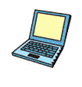 【第２１回全国大会基板の場合】（１）①入力回路大会当日に示す設計仕様に基づく電子回路を設計し、ユニバーサル基板を用いて電子回路基板を製作する。配線はスズメッキ線を使用し、設計製作回路は以下の部品を使用する。ユニバーサル基板（ICB293相当）　ボリウム　　トグルスイッチタクトスイッチ　　フォトセンサ　　ボックスコネクタ等・設計仕様、電子部品は大会当日配布・設計した回路は支給する用紙(Ａ４)に作図、提出する（２）②制御対象回路第２１回または第２２回全国大会の制御対象回路を使用する。（３）③制御用コンピュータ開発環境及び電源を含めて持参する。コンピュータの性能・形状等に制限はない。（４）④制御プログラム大会当日に提示する仕様に基づいたプログラムを作成する。使用する言語は、自由である。各校で準備したヘッダファイルを使用してよい。「プログラミング技術」は、各課題に点数をつけておく。動作した課題の点数の合計（これを「合計得点」と呼ぶ。）を「プログラミング技術」の点数とするが、合計得点が４０点を超える場合は、「４０点」とする。※　６　採点基準の（２）順位の決定方法の②を参照。（５）接続ケーブル　接続ケーブルについては第２１回全国大会要項または第２２回全国大会実施要項に準じ、各校で準備する。（以下、全国大会実施要項より抜粋）【第２２回全国大会実施要項より抜粋】　①ケーブルＡ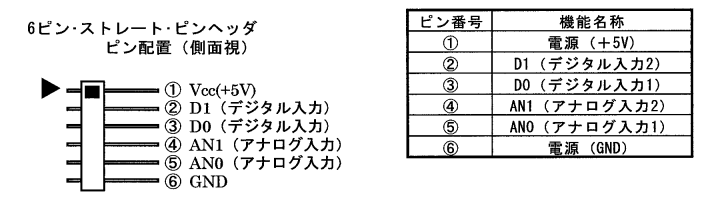 　②ケーブルＢ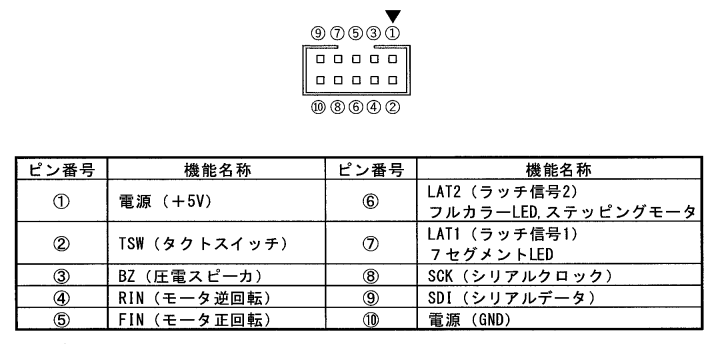 【第２１回全国大会実施要項より抜粋】　①ケーブルＡ　②ケーブルＢ・Ｃ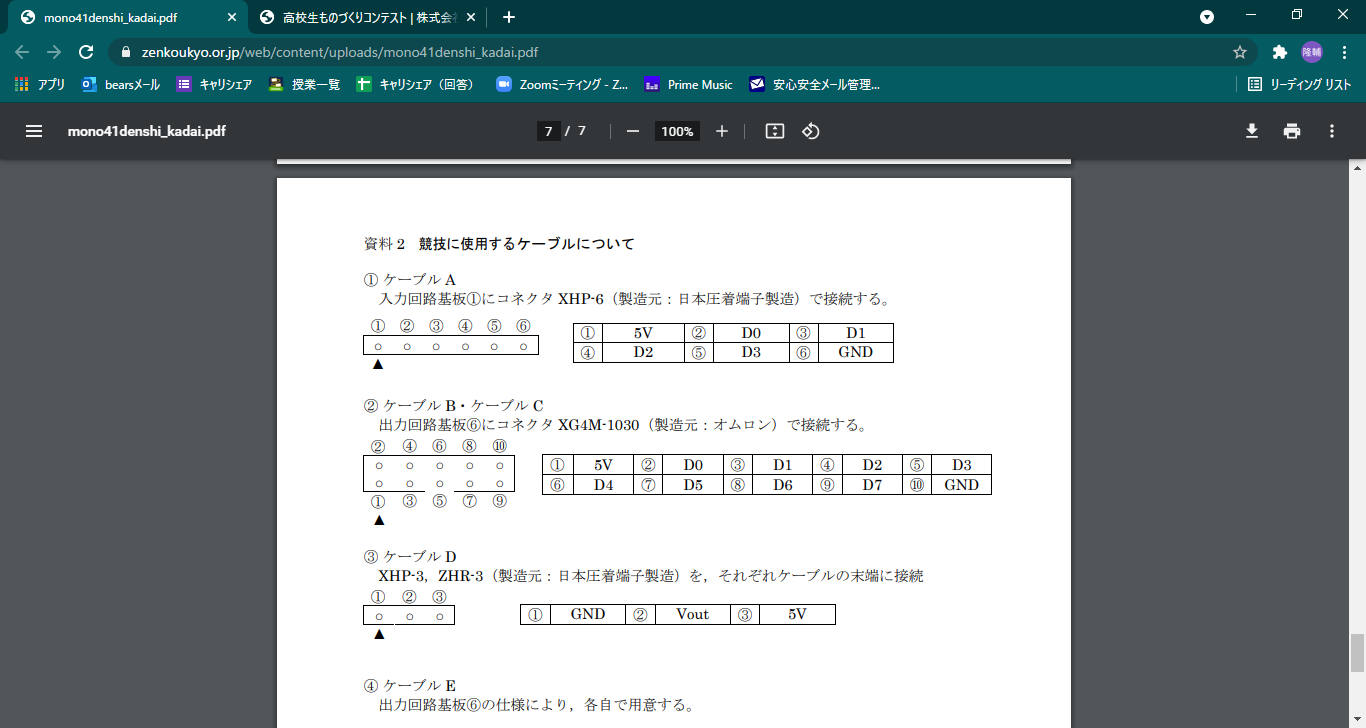 　③ケーブルＦ４　作業条件（１）競技時間　２時間３０分（１５０分）（２）競技実行委員が配付および準備するもの・『①入力回路』で使用する部品および材料等・コンテストで使用する部品の規格表・Ａ４サイズ方眼紙（設計図提出用）・ソースリスト提出用記録媒体（USBメモリ）・AC100Vコンセント（２口）・制御素子（モーター等）及び②制御対象回路から制御素子間のケーブル（３）競技者が準備するもの・「②制御対象回路」・「③制御用コンピュータ」および開発環境、コンピュータ用電源・制御用マイコン（ＣＰＵ）および駆動するための電源・接続ケーブル（使用する制御対象回路に合わせて準備する）・工具類及びテーブルタップ・筆記用具及び定規、テンプレート類（４）競技者の服装等・競技中は、各学校で使用している作業服を着用する。・はんだ付けの作業時には、保護メガネを着用する。ただし、メガネをかけている場合はこの限りではない。・感染予防策として、不織布によるマスクを常時着用するものとする。（５）注意事項作業を行うにあたっては、安全に十分注意する。配布された部品及び材料以外のものは、使用しない。５　審査対象　『①入力回路』の設計図（Ａ４方眼紙）『①入力回路』の製作済基板仕様に対応する動作その他（作業態度等）６　採点基準採点項目と観点（２）順位の決定方法合計得点の高い順に、１位、２位、３位・・・とする。同点の場合は、「プログラミング技術」の得点の高い選手を高位とする。※「プログラミング技術」が「４０点」で同点の場合は、「合計得点」の高い選手を高位とする。「プログラミング技術」の得点も同点の場合は、「組み立て技術」の得点の高い選手を高位とする。さらに同点の場合は、「設計力」の得点の高い選手を高位とする。それでもなお同点の場合は、全体の完成度から順位を決定する。７　その他（１）鉛フリーはんだについて無鉛（鉛フリー）はんだ（Sn-3.0Ag-0.5Cu、0.8mmφ）を使用する。（２）プログラム制御による動作確認について競技中において挙手にて動作確認の意志を示し、審査員の指示に従い、競技者が操作して課題の動作確認を行う。競技終了後は、いかなる理由においても審査は行わない。（３）入力回路・当日の課題プログラム『①入力回路』の回路図については、事前公開しない。また、当日作成する制御プログラムに関しては、事前公開はしない。（４）その他大会の参考資料を、次のホームページに掲載する。http://sh.higo.ed.jp/tamanath/　玉名工業高校ＨＰhttps://zenkoukyo.or.jp/index_contest/mono_index/　全国大会ＨＰhttp://www.mono2kuri.biz　ものづくりＨＰ項　目配点観　点プログラミング技術40・動作組み立て技術30・部品処理・はんだの状態・配線・配置設計力20・正確さ・配置・記号・文字その他10・作業態度・作業工程合　計100